Сроки и места подачи заявлений на сдачу государственной итоговой аттестации по образовательным программам среднего общего образования, места регистрации на сдачу ЕГЭ в2017 году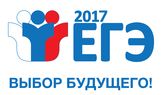 Сроки проведения ГИА, ЕГЭ указаны в соответствии с проектом расписания ГИА на 2017 годВыпускники прошлых лет, лица, обучающиеся по образовательным программам среднего профессионального образования, а также обучающиеся получающие среднее общее образование в иностранных образовательных организациях, при подаче заявления представляют следующие документы: 
-     документ, удостоверяющий личность; 
-     оригинал документа об образовании, подтверждающий получение среднего общего образования. Оригинал иностранного документа об образовании предъявляется с заверенным в установленном порядке переводом с иностранного языка; 
-     лица, обучающиеся по образовательным программам среднего профессионального образования, а также обучающиеся, получающие среднее общее образование в иностранных образовательных организациях, предъявляют справку из образовательной организации, в которой они проходят обучение, подтверждающую освоение образовательных программ среднего общего образования в текущем году. Оригинал справки предъявляется обучающимся, получающим среднее общее образование в иностранной образовательной организации, с заверенным в установленном порядке переводом с иностранного языка;   
-     документы, подтверждающие право на создание особых условий (при наличии). Лица с ограниченными возможностями здоровья предъявляют копию рекомендаций психолого-медико-педагогической комиссии, дети-инвалиды и инвалиды - оригинал или заверенную в установленном порядке копию справки, подтверждающей факт установления инвалидности, выданной федеральным государственным учреждением медико-социальной экспертизы. 
Заявление подаются обучающимися, выпускниками прошлых лет лично на основании документа, удостоверяющего их личность, или их родителями (законными представителями) на основании документа, удостоверяющего их личность, или уполномоченными лицами на основании документа, удостоверяющего их личность, и оформленной в установленном порядке доверенности. 
 Образец заявления обучающегося на сдачу ГИА в форме ЕГЭОбразец заявления обучающегося на сдачу ГИА в форме ГВЭОбразец заявления выпускника прошлых лет на сдачу ЕГЭПамятка участника ГИАСроки проведения ГИА, ЕГЭ в 2017 годуСрок подачи заявленийКатегория участников ГИА, ЕГЭМеста подачи заявлений на ГИА и регистрации на ЕГЭдосрочный период:с 23 марта по 14 апреляосновной период:с 29 мая по 1 июлядо 1 февраляобучающиеся Х-XI (XII) классов, имеющие годовые отметки не ниже удовлетворительных по всем учебным предметам учебного плана за предпоследний год обучения (для участия в ЕГЭ по учебным предметам, освоение которых завершилось ранее);обучающиеся XI (XII) классов, завершающие освоение основных образовательных программ среднего общего образования;лица, осваивающие основные образовательные программы среднего общего образования в предыдущие годы, но получившие справку об обучении в образовательной организации (не имеющие академические задолженности, в том числе за итоговое сочинение (изложение), и в полном объеме выполнившие учебный план)образовательная организация,в которой обучающиеся осваивали образовательные программы среднего общего образования, в том числе в форме самообразования или семейного образования(образовательная организация должна иметь государственную аккредитацию по образовательным программам среднего общего образования)досрочный период:с 23 марта по 14 апреляосновной период:с 29 мая по 1 июлядо 1 февралялица, обучающиеся по образовательным программам среднего профессионального образования, проживающие на территории муниципального образования «Город Саратов»;обучающиеся, получающие среднее общее образование в иностранных образовательных организацияхГАУ СО«Региональный центр оценки качества образования»досрочный период:с 23 марта по 14 апреляосновной период:с 29 мая по 1 июлядо 1 февралялица, обучающиеся по образовательным программам среднего профессионального образования, проживающие на территории муниципального района (городского округа) Саратовской областиорган местного самоуправления, осуществляющий управлениев сфере образования(по месту жительства)досрочный период:с 23 мартапо 14 апрелядополнительные сроки основного периода:с 20 июняпо 1 июлядо 1 февралявыпускники прошлых летГАУ СО«Региональный центр оценки качества образования»досрочный период:с 23 мартапо 14 апрелядополнительные сроки основного периода:с 20 июняпо 1 июляне позднее чем за две недели до начала проведения соответствующего экзамена (соответствующих экзаменов)выпускники прошлых лет – военнослужащие, проходящие военную службу по призыву и по контракту, поступающие на обучение в военные образовательные организации высшего образования, расположенные на территории Саратовской областиГАУ СО«Региональный центр оценки качества образования»